§1382.  Transfer of partner's transferable interest1.  Transfer.  A transfer, in whole or in part, of a partner's transferable interest:A.  Is permissible;  [PL 2005, c. 543, Pt. C, §2 (NEW).]B.  Does not by itself cause the partner's dissociation or a dissolution and winding up of the limited partnership's activities; and  [PL 2005, c. 543, Pt. C, §2 (NEW).]C.  Does not, as against the other partners or the limited partnership, entitle the transferee to participate in the management or conduct of the limited partnership's activities, to require access to information concerning the limited partnership's transactions except as otherwise provided in subsection 3 or to inspect or copy the required information or the limited partnership's other records.  [PL 2005, c. 543, Pt. C, §2 (NEW).][PL 2005, c. 543, Pt. C, §2 (NEW).]2.  Transferee's right to receive.  A transferee has a right to receive, in accordance with the transfer:A.  Distributions to which the transferor would otherwise be entitled; and  [PL 2005, c. 543, Pt. C, §2 (NEW).]B.  Upon the dissolution and winding up of the limited partnership's activities, the net amount otherwise distributable to the transferor.  [PL 2005, c. 543, Pt. C, §2 (NEW).][PL 2005, c. 543, Pt. C, §2 (NEW).]3.  Account for transferee.  In a dissolution and winding up, a transferee is entitled to an account of the limited partnership's transactions only from the date of dissolution.[PL 2005, c. 543, Pt. C, §2 (NEW).]4.  Transferor retains all other rights, duties and obligations.  Upon transfer, the transferor retains the rights of a partner other than the interest in distributions transferred and retains all duties and obligations of a partner.[PL 2005, c. 543, Pt. C, §2 (NEW).]5.  Notice of transfer.  A limited partnership need not give effect to a transferee's rights under this section until the limited partnership has notice of the transfer.[PL 2005, c. 543, Pt. C, §2 (NEW).]6.  Transfer in violation of restriction.  A transfer of a partner's transferable interest in the limited partnership in violation of a restriction on transfer contained in the partnership agreement is ineffective as to a person having notice of the restriction at the time of transfer.[PL 2005, c. 543, Pt. C, §2 (NEW).]7.  Transferee's liability for transferor's obligations.  A transferee that becomes a partner with respect to a transferable interest is liable for the transferor's obligations under sections 1361 and 1369. However, the transferee is not obligated for liabilities unknown to the transferee at the time the transferee became a partner.[PL 2005, c. 543, Pt. C, §2 (NEW).]SECTION HISTORYPL 2005, c. 543, §C2 (NEW). The State of Maine claims a copyright in its codified statutes. If you intend to republish this material, we require that you include the following disclaimer in your publication:All copyrights and other rights to statutory text are reserved by the State of Maine. The text included in this publication reflects changes made through the First Regular and First Special Session of the 131st Maine Legislature and is current through November 1. 2023
                    . The text is subject to change without notice. It is a version that has not been officially certified by the Secretary of State. Refer to the Maine Revised Statutes Annotated and supplements for certified text.
                The Office of the Revisor of Statutes also requests that you send us one copy of any statutory publication you may produce. Our goal is not to restrict publishing activity, but to keep track of who is publishing what, to identify any needless duplication and to preserve the State's copyright rights.PLEASE NOTE: The Revisor's Office cannot perform research for or provide legal advice or interpretation of Maine law to the public. If you need legal assistance, please contact a qualified attorney.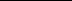 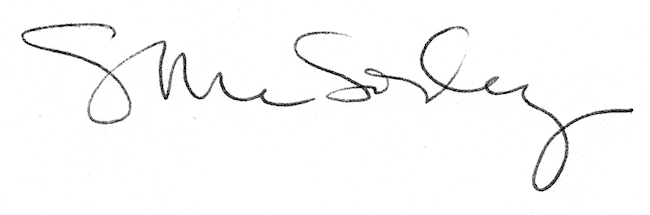 